How to install your  PowerGATE Board Module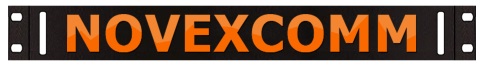 Features & capabilities: The GATE board routes DC power from several inputs to the I/O portsArduino microprocessor controls auto-switchover to battery from city power in 20 MSVery low voltage drop from DC input to outputs using high-impedance power FETsDC input accepts 12-15 volt DC input from an onboard AC supply or external DC inputSolar input is direct from the solar panel, any size, any rating, no controller neededRig1, Rig2 and Rig3 are the DC outputs at 40 amps total current draw at one timeBattery is setup for Lithium-Iron Phosphate (LiFE) chemistry 20 AH, SLA/AGM is optional 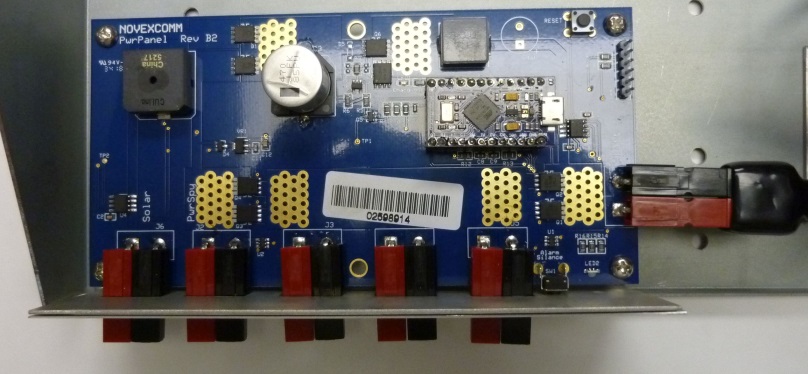 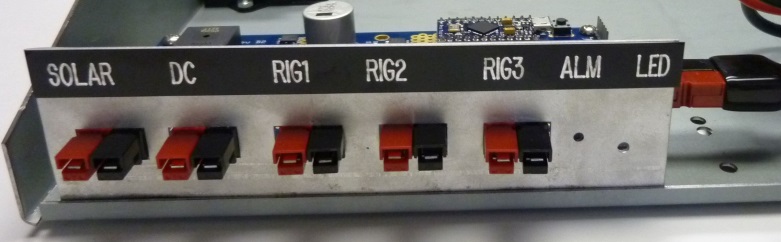 Set your power supply output for at least 14.5 volts to charge the battery properlyCrimp on PowerPoles to combine low-current items together wherever possibleUse at least 16 ga. wire for 10 amp VHF rigs, 12-14 ga. wire for 20-25 amp HF rigsAlarm (ALM) button is to stop sounding if the alert is on due to too low battery voltageLED flashes to alert on alarm conditions existing and when programming the processorDisconnect/ unplug or switch the battery OFF when system is not in use & not chargingAC power can be left ON indefinitely to float charge the battery when not in usePrimary components for a self-supporting Portable Case “Go Box” are:Novexcomm PowerGATE board with stabilizer rear plate as shown above12, 20 or 30 Amp Hour LiFE battery pack bolted to the tray 15, 20 or 30 amp Novexcomm DC power supply (if 230 VAC input use the 30 amp unit) For a 100 watt HF rig using 22-24 amps expect typical 7-8 hours from a 20 AH batteryCONTACT  TODAY AT 310.534.4456 FOR A QUOTE22826 MARIPOSA AVE. TORRANCE CA 90502 www.NOVEXCOMM.com 